13 марта в Физкультурно-оздоровительном комплексе состоялись межрайонные соревнования по мини-футболу, в котором приняли участие шесть команд: «Усть-Уда 1», «Усть-Уда 2», «БГК-359» (п.Балагангск), «Штурм» (п.Балаганск), «Нукуты» (Нукутский район), «Залари» (Заларинский район). Перед началом мероприятия все участники соревнований совместно с Усть-Удинским местным отделением партии «Единая Россия» присоединились к акции «Своих не бросаем» в поддержку российских военнослужащих, выполняющих операцию на Украине.На торжественном открытии соревнований теплыми словами приветствовал спортсменов и пожелал им победы заместитель мэра по социальным вопросам Ольга Ивановна Черных. 
         Согласно проведенной жеребьевке команды были поделены на две подгруппы: 1 подгруппа - «Усть-Уда 1», «БГК-359», «Нукуты»; 2 подгруппа - «Усть-Уда 2», «Штурм», «Залари».В каждой подгруппе были сыграны по три игры, в результате которых определились полуфиналисты соревнований. В первом полуфинале встретились команды «Залари» и «БГК-359». Заларинская команда по мастерству игры превосходила команду «БГК-359» и одержала уверенную победу со счетом 6:2. Во второй полуфинальной игре встретились команды «Усть-Уда 1» и «Штурм», победителями в которой стали спортсмены из п.Усть-Уда со счетом 5:0. Матч за 3-е место состоялся между командами «БГК-359» и «Штурм». Игра получилась напряженная и зрелищная. Матч закончился со счетом 6:3 в пользу «БГК-359». Самой зрелищной игрой стала игра за 1-е место между командами «Залари» и «Усть-Уда 1». С первой до последней минуты игра держала в напряжении не только футболистов обеих команд, но и болельщиков. Первый тайм закончился со счетом 3:2 в пользу заларинских спортсменов. В итоге, со счетом 5:3 команда «Залари» одержала победу в финальном матче и стала победителем соревнований. Второе место у команды «Усть-Уда 1». Победители и призеры соревнований были награждены кубком, грамотами и медалями. По итогам турнира вручены грамоты и статуэтки «Лучший вратарь» Мусиенко Николаю (Заларинский район); «Лучший защитник» Пан Виктору (Балаганский район»); «Лучший нападающий» Садкову Николаю (Заларинский район); «Лучший игрок» Константинову Алексею (п.Усть-Уда). Отдел по делам молодежи и спорта администрации Усть-Удинского района поздравляет спортсменов с достойным выступлением на межрайонных соревнованиях по мини-футболу и желает дальнейших успехов в спорте и новых достижений и побед!
Футбол – не просто игра. Футбол — это радость, это удовольствие, это восторг! 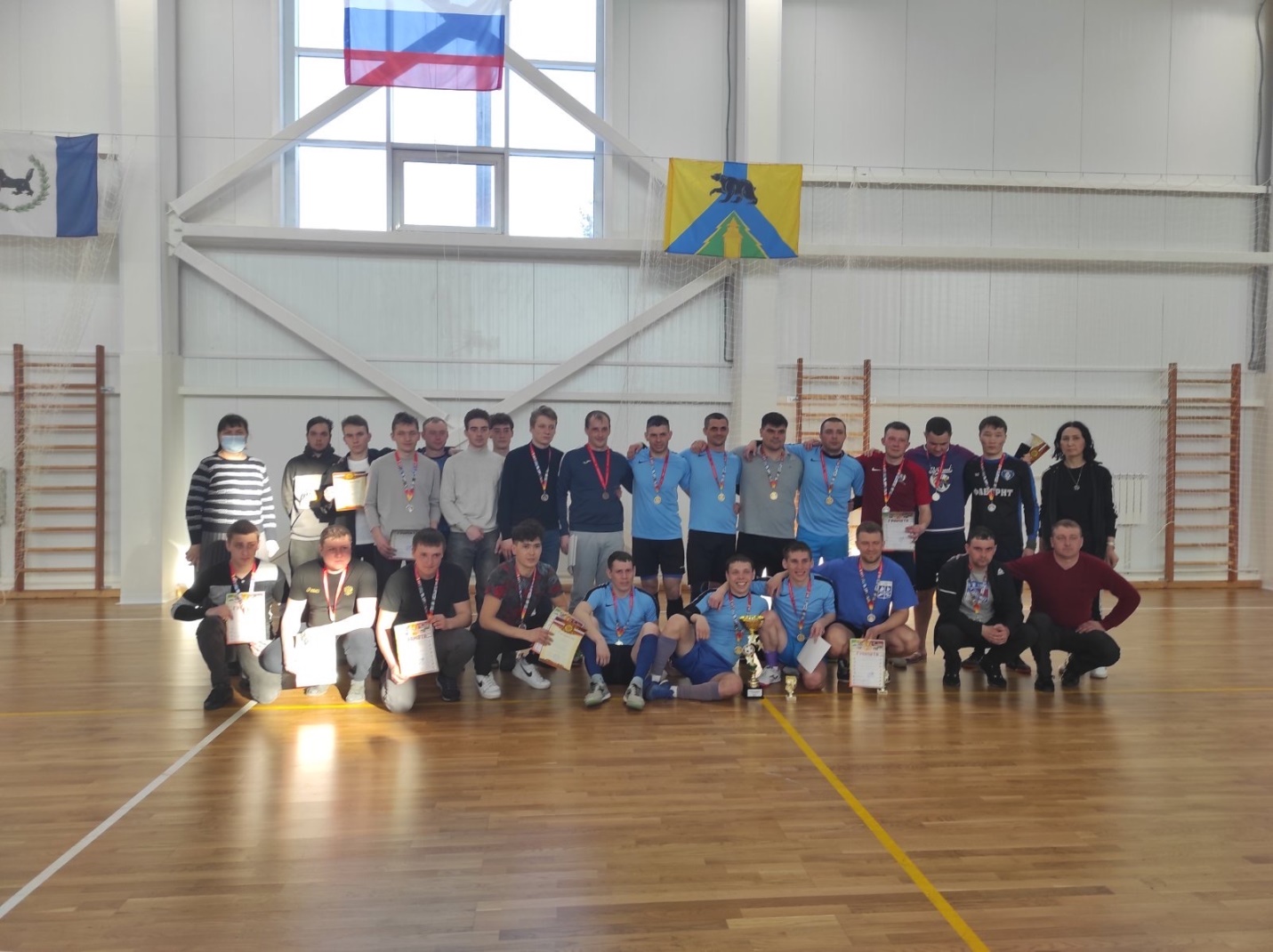 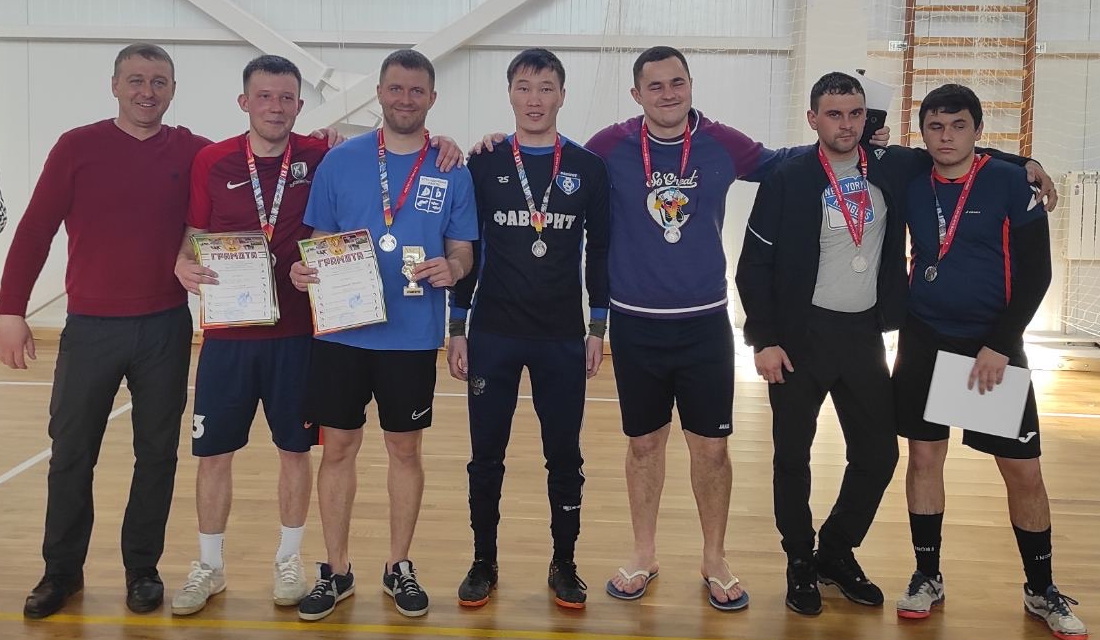 